Allergy, Asthma & Immunology Center (AAIC), PLLC.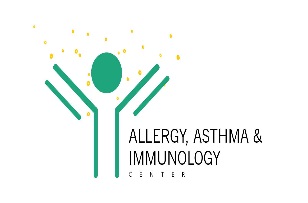 SRIVIDYA SRIDHARA, MD623 W FM 544, Suite #104		8080 Independence Parkway 	Suite #150Murphy, TX 75094			Plano, TX 75025	Phone: 972-521-3366		                  Phone: 972-521-3366Fax: 972-422-5656			Fax: 972-422-5656Top of FormBottom of FormAUTHORIZATION FOR RELEASE OF PATIENT MEDICAL RECORDS FROM AAICName: _______________________________________ DOB: ____________ Date: ____________ Mailing Address: _______________________________ Daytime phone: _______________________ Alternate phone: _________________ I authorize Allergy, Asthma & Immunology Center, PLLC to release my medical information and/or individually identifiable health information to: __________________________________________________ ADDRESS: _________________________________________ PHONE: ______________________ FAX: ____________________ as may be required or permitted under federal or state law. I further authorize physician to release such information to physicians, hospital, or healthcare providers needing such information to treat me or to review my treatment. I understand that the specific information to be released may include, but is not limited to, history diagnosis and/or treatment of drug or alcohol abuse, mental illness or communicable disease. I also understand that this authorization may be revoked by me by a written and dated notice, except to the extent that disclosure of information has been made prior or receipt of such revocation. I authorize the use of a copy of this release and consent in place of the original.Information Requested:             ______________________________________________________________________________________________________________________________________________PATIENT/GUARDIAN SIGNATURE: _________________________________________________ Printed name of legally authorized representative if applicable: _______________________________If representative, specify relationship of individual: Parent of Minor or Guardian or Other____________Effective Time Period: This authorization is valid until the permission is withdrawn or 1 year from date of signature. For office use only: Allergy, Asthma & Immunology Center Date received: __/___/______ Date processed: __/___/______ Office personnel:________________PRIVILEGED AND CONFIDENTIAL: The information contained in this message is intended for the privileged and confidential use of the designated recipient named above. This message may contain a physician-client communication, and such is privileged and confidential. If the reader of this message is not the intended recipient, you are hereby notified that you have received this document in error, and that any review, dissemination, distribution, or copying of this message is strictly prohibited. If you have received this communication in error, please notify us immediately by telephone and delete the message.